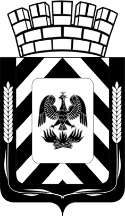 КОНТРОЛЬНО-СЧЕТНАЯ ПАЛАТАЛЕНИНСКОГО ГОРОДСКОГО ОКРУГАМОСКОВСКОЙ ОБЛАСТИОТЧЕТо результатах контрольного мероприятия«Внешняя проверка бюджетной отчетности главного администраторабюджетных средств Ленинского муниципального района за 2021 год»1. Основание для проведения контрольного мероприятия: пункт 2.9 плана работы плана работы Контрольно-счетной палаты Ленинского городского округа на 2022 год, распоряжение Председателя Контрольно-счетной палаты Ленинского городского округа от 04.02.2022 № 10.2. Предмет контрольного мероприятия: годовая бухгалтерская и бюджетная отчетность ГАБС, дополнительные материалы, документы и пояснения к ним.3. Объект контрольного мероприятия: администрация Ленинского муниципального района Московской области.4. Проверяемый период деятельности: 01.01.2021 – 31.12.2021.5. Срок проведения контрольного мероприятия - с 07 февраля по 18 апреля 2022 года.6. Цели контрольного мероприятия:6.1. Цель 1. Установление законности, степени полноты и достоверности бюджетной отчетности.6.2. Цель 2. Выборочная проверка соблюдения требований законодательства по организации и ведению бюджетного учета.7. Краткая характеристика проверяемой сферы формирования и использования средств местного бюджета и деятельности объектов проверки:Администрация Ленинского муниципального района Московской области являлась органом местного самоуправления и осуществляла свою деятельность на основании Устава Ленинского муниципального района Московской области, утвержденного решением Совета депутатов Ленинского муниципального района от 23.01.2013 № 1/82 (с изменениями).Решением Совета депутатов Ленинского городского округа Московской области от 27.02.2020 № 4/3 «О ликвидации муниципального казенного учреждения «Администрация муниципального образования Ленинский муниципальный район Московской области» (далее – Решение о ликвидации) были утверждены:- состав и Положение о ликвидационной комиссии администрации Ленинского муниципального района;- план мероприятий по ликвидации администрации Ленинского муниципального района (далее – План мероприятий).В соответствии с п.2.3 Положения о ликвидационной комиссии с момента назначения Ликвидационной комиссии к ней перешли все полномочия администрации Ленинского муниципального района в период ее ликвидации и по управлению делами ликвидируемой администрации.8. Выводы.Бюджетная отчетность Ленинского муниципального района за 2021 год представлена в установленные законодательством сроки.Проверкой полноты состава представленной бюджетной отчетности установлено, что в нарушение п.11.1 Инструкции № 191н в составе пояснительной записки отсутствуют таблицы, предусмотренные формой 0503160.3. Выборочной проверкой форм бюджетной отчетности с данными бухгалтерского учета и соответствия показателей между формами отчетности расхождений не выявлено.9. Предложения (рекомендации).Соблюдать требования Инструкции о порядке составления и представления годовой, квартальной и месячной отчетности об исполнении бюджетов бюджетной системы Российской Федерации, утвержденной приказом Министерства финансов Российской Федерации от 28.12.2010 № 191н.